Biochemistry Concept MapUsing the terms provided below, complete the concept map showing the characteristics of organic compounds.carbohydratesDNAenzymesfatslipidsmonosaccharidesnucleic acidsnucleotides			phospholipidspolysaccharidesproteinsRNA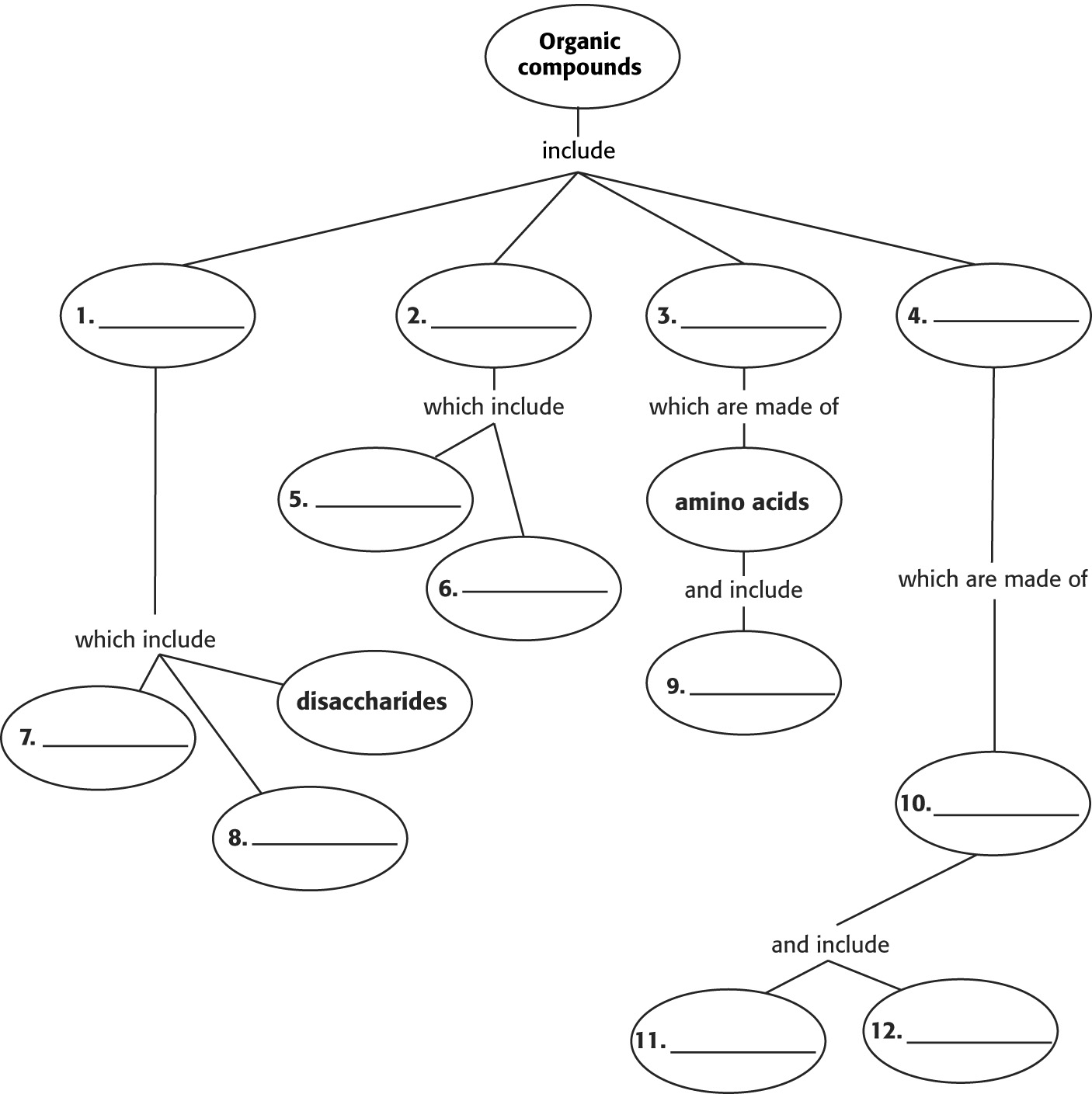 